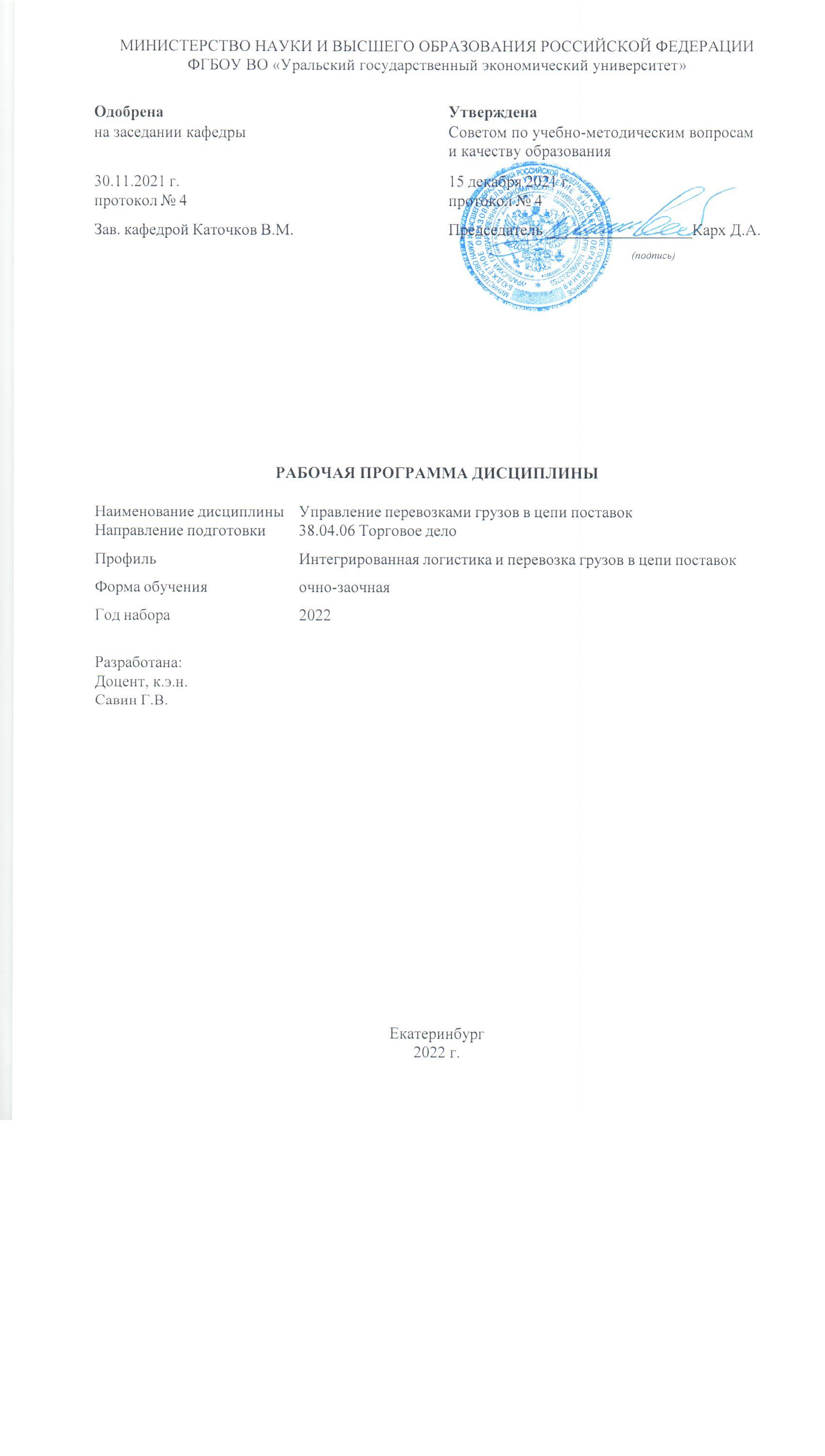 СОДЕРЖАНИЕСОДЕРЖАНИЕВВЕДЕНИЕ31. ЦЕЛЬ ОСВОЕНИЯ ДИСЦИПЛИНЫ32. МЕСТО ДИСЦИПЛИНЫ  В СТРУКТУРЕ ОПОП33. ОБЪЕМ ДИСЦИПЛИНЫ34. ПЛАНИРУЕМЫЕ РЕЗУЛЬТАТЫ ОСВОЕНИЯ ОПОП35. ТЕМАТИЧЕСКИЙ ПЛАН46. ФОРМЫ ТЕКУЩЕГО КОНТРОЛЯ И ПРОМЕЖУТОЧНОЙ АТТЕСТАЦИИШКАЛЫ ОЦЕНИВАНИЯ56. ФОРМЫ ТЕКУЩЕГО КОНТРОЛЯ И ПРОМЕЖУТОЧНОЙ АТТЕСТАЦИИШКАЛЫ ОЦЕНИВАНИЯ7.  СОДЕРЖАНИЕ ДИСЦИПЛИНЫ78. ОСОБЕННОСТИ ОРГАНИЗАЦИИ ОБРАЗОВАТЕЛЬНОГОПРОЦЕССА ПО ДИСЦИПЛИНЕ ДЛЯ ЛИЦ С ОГРАНИЧЕННЫМИ ВОЗМОЖНОСТЯМИ ЗДОРОВЬЯ98. ОСОБЕННОСТИ ОРГАНИЗАЦИИ ОБРАЗОВАТЕЛЬНОГОПРОЦЕССА ПО ДИСЦИПЛИНЕ ДЛЯ ЛИЦ С ОГРАНИЧЕННЫМИ ВОЗМОЖНОСТЯМИ ЗДОРОВЬЯ9. ПЕРЕЧЕНЬ ОСНОВНОЙ И ДОПОЛНИТЕЛЬНОЙ УЧЕБНОЙ ЛИТЕРАТУРЫ, НЕОБХОДИМОЙ ДЛЯ ОСВОЕНИЯ ДИСЦИПЛИНЫ99. ПЕРЕЧЕНЬ ОСНОВНОЙ И ДОПОЛНИТЕЛЬНОЙ УЧЕБНОЙ ЛИТЕРАТУРЫ, НЕОБХОДИМОЙ ДЛЯ ОСВОЕНИЯ ДИСЦИПЛИНЫ10. ПЕРЕЧЕНЬ ИНФОРМАЦИОННЫХ ТЕХНОЛОГИЙ, ВКЛЮЧАЯ ПЕРЕЧЕНЬ ЛИЦЕНЗИОННОГО ПРОГРАММНОГО ОБЕСПЕЧЕНИЯ И ИНФОРМАЦИОННЫХ СПРАВОЧНЫХ СИСТЕМ,  ОНЛАЙН КУРСОВ, ИСПОЛЬЗУЕМЫХ ПРИ ОСУЩЕСТВЛЕНИИ ОБРАЗОВАТЕЛЬНОГО ПРОЦЕССА ПО ДИСЦИПЛИНЕ1010. ПЕРЕЧЕНЬ ИНФОРМАЦИОННЫХ ТЕХНОЛОГИЙ, ВКЛЮЧАЯ ПЕРЕЧЕНЬ ЛИЦЕНЗИОННОГО ПРОГРАММНОГО ОБЕСПЕЧЕНИЯ И ИНФОРМАЦИОННЫХ СПРАВОЧНЫХ СИСТЕМ,  ОНЛАЙН КУРСОВ, ИСПОЛЬЗУЕМЫХ ПРИ ОСУЩЕСТВЛЕНИИ ОБРАЗОВАТЕЛЬНОГО ПРОЦЕССА ПО ДИСЦИПЛИНЕ11. ОПИСАНИЕ МАТЕРИАЛЬНО-ТЕХНИЧЕСКОЙ БАЗЫ, НЕОБХОДИМОЙ ДЛЯ ОСУЩЕСТВЛЕНИЯ ОБРАЗОВАТЕЛЬНОГО ПРОЦЕССА ПО ДИСЦИПЛИНЕ1011. ОПИСАНИЕ МАТЕРИАЛЬНО-ТЕХНИЧЕСКОЙ БАЗЫ, НЕОБХОДИМОЙ ДЛЯ ОСУЩЕСТВЛЕНИЯ ОБРАЗОВАТЕЛЬНОГО ПРОЦЕССА ПО ДИСЦИПЛИНЕВВЕДЕНИЕВВЕДЕНИЕВВЕДЕНИЕВВЕДЕНИЕВВЕДЕНИЕВВЕДЕНИЕВВЕДЕНИЕВВЕДЕНИЕВВЕДЕНИЕВВЕДЕНИЕРабочая программа дисциплины является частью основной профессиональной образовательной программы высшего образования - программы магистратуры, разработанной в соответствии с ФГОС ВОРабочая программа дисциплины является частью основной профессиональной образовательной программы высшего образования - программы магистратуры, разработанной в соответствии с ФГОС ВОРабочая программа дисциплины является частью основной профессиональной образовательной программы высшего образования - программы магистратуры, разработанной в соответствии с ФГОС ВОРабочая программа дисциплины является частью основной профессиональной образовательной программы высшего образования - программы магистратуры, разработанной в соответствии с ФГОС ВОРабочая программа дисциплины является частью основной профессиональной образовательной программы высшего образования - программы магистратуры, разработанной в соответствии с ФГОС ВОРабочая программа дисциплины является частью основной профессиональной образовательной программы высшего образования - программы магистратуры, разработанной в соответствии с ФГОС ВОРабочая программа дисциплины является частью основной профессиональной образовательной программы высшего образования - программы магистратуры, разработанной в соответствии с ФГОС ВОРабочая программа дисциплины является частью основной профессиональной образовательной программы высшего образования - программы магистратуры, разработанной в соответствии с ФГОС ВОРабочая программа дисциплины является частью основной профессиональной образовательной программы высшего образования - программы магистратуры, разработанной в соответствии с ФГОС ВОРабочая программа дисциплины является частью основной профессиональной образовательной программы высшего образования - программы магистратуры, разработанной в соответствии с ФГОС ВОФГОС ВОФедеральный государственный образовательный стандарт высшего образования - магистратура по направлению подготовки 38.04.06 Торговое дело (приказ Минобрнауки России от 12.08.2020 г. № 982)Федеральный государственный образовательный стандарт высшего образования - магистратура по направлению подготовки 38.04.06 Торговое дело (приказ Минобрнауки России от 12.08.2020 г. № 982)Федеральный государственный образовательный стандарт высшего образования - магистратура по направлению подготовки 38.04.06 Торговое дело (приказ Минобрнауки России от 12.08.2020 г. № 982)Федеральный государственный образовательный стандарт высшего образования - магистратура по направлению подготовки 38.04.06 Торговое дело (приказ Минобрнауки России от 12.08.2020 г. № 982)Федеральный государственный образовательный стандарт высшего образования - магистратура по направлению подготовки 38.04.06 Торговое дело (приказ Минобрнауки России от 12.08.2020 г. № 982)Федеральный государственный образовательный стандарт высшего образования - магистратура по направлению подготовки 38.04.06 Торговое дело (приказ Минобрнауки России от 12.08.2020 г. № 982)Федеральный государственный образовательный стандарт высшего образования - магистратура по направлению подготовки 38.04.06 Торговое дело (приказ Минобрнауки России от 12.08.2020 г. № 982)Федеральный государственный образовательный стандарт высшего образования - магистратура по направлению подготовки 38.04.06 Торговое дело (приказ Минобрнауки России от 12.08.2020 г. № 982)Федеральный государственный образовательный стандарт высшего образования - магистратура по направлению подготовки 38.04.06 Торговое дело (приказ Минобрнауки России от 12.08.2020 г. № 982)ПС1. ЦЕЛЬ ОСВОЕНИЯ ДИСЦИПЛИНЫ 1. ЦЕЛЬ ОСВОЕНИЯ ДИСЦИПЛИНЫ 1. ЦЕЛЬ ОСВОЕНИЯ ДИСЦИПЛИНЫ 1. ЦЕЛЬ ОСВОЕНИЯ ДИСЦИПЛИНЫ 1. ЦЕЛЬ ОСВОЕНИЯ ДИСЦИПЛИНЫ 1. ЦЕЛЬ ОСВОЕНИЯ ДИСЦИПЛИНЫ 1. ЦЕЛЬ ОСВОЕНИЯ ДИСЦИПЛИНЫ 1. ЦЕЛЬ ОСВОЕНИЯ ДИСЦИПЛИНЫ 1. ЦЕЛЬ ОСВОЕНИЯ ДИСЦИПЛИНЫ 1. ЦЕЛЬ ОСВОЕНИЯ ДИСЦИПЛИНЫ Целью освоения учебной дисциплины является формирование компетенций, направленных на освоение студентами знаний, позволяющих специалисту правильно определять рациональную схему перевозки грузов, и роли логистического подхода в управлении транспортом в цепи поставок.Целью освоения учебной дисциплины является формирование компетенций, направленных на освоение студентами знаний, позволяющих специалисту правильно определять рациональную схему перевозки грузов, и роли логистического подхода в управлении транспортом в цепи поставок.Целью освоения учебной дисциплины является формирование компетенций, направленных на освоение студентами знаний, позволяющих специалисту правильно определять рациональную схему перевозки грузов, и роли логистического подхода в управлении транспортом в цепи поставок.Целью освоения учебной дисциплины является формирование компетенций, направленных на освоение студентами знаний, позволяющих специалисту правильно определять рациональную схему перевозки грузов, и роли логистического подхода в управлении транспортом в цепи поставок.Целью освоения учебной дисциплины является формирование компетенций, направленных на освоение студентами знаний, позволяющих специалисту правильно определять рациональную схему перевозки грузов, и роли логистического подхода в управлении транспортом в цепи поставок.Целью освоения учебной дисциплины является формирование компетенций, направленных на освоение студентами знаний, позволяющих специалисту правильно определять рациональную схему перевозки грузов, и роли логистического подхода в управлении транспортом в цепи поставок.Целью освоения учебной дисциплины является формирование компетенций, направленных на освоение студентами знаний, позволяющих специалисту правильно определять рациональную схему перевозки грузов, и роли логистического подхода в управлении транспортом в цепи поставок.Целью освоения учебной дисциплины является формирование компетенций, направленных на освоение студентами знаний, позволяющих специалисту правильно определять рациональную схему перевозки грузов, и роли логистического подхода в управлении транспортом в цепи поставок.Целью освоения учебной дисциплины является формирование компетенций, направленных на освоение студентами знаний, позволяющих специалисту правильно определять рациональную схему перевозки грузов, и роли логистического подхода в управлении транспортом в цепи поставок.Целью освоения учебной дисциплины является формирование компетенций, направленных на освоение студентами знаний, позволяющих специалисту правильно определять рациональную схему перевозки грузов, и роли логистического подхода в управлении транспортом в цепи поставок.2. МЕСТО ДИСЦИПЛИНЫ В СТРУКТУРЕ ОПОП 2. МЕСТО ДИСЦИПЛИНЫ В СТРУКТУРЕ ОПОП 2. МЕСТО ДИСЦИПЛИНЫ В СТРУКТУРЕ ОПОП 2. МЕСТО ДИСЦИПЛИНЫ В СТРУКТУРЕ ОПОП 2. МЕСТО ДИСЦИПЛИНЫ В СТРУКТУРЕ ОПОП 2. МЕСТО ДИСЦИПЛИНЫ В СТРУКТУРЕ ОПОП 2. МЕСТО ДИСЦИПЛИНЫ В СТРУКТУРЕ ОПОП 2. МЕСТО ДИСЦИПЛИНЫ В СТРУКТУРЕ ОПОП 2. МЕСТО ДИСЦИПЛИНЫ В СТРУКТУРЕ ОПОП 2. МЕСТО ДИСЦИПЛИНЫ В СТРУКТУРЕ ОПОП Дисциплина относится к вариативной части учебного плана.Дисциплина относится к вариативной части учебного плана.Дисциплина относится к вариативной части учебного плана.Дисциплина относится к вариативной части учебного плана.Дисциплина относится к вариативной части учебного плана.Дисциплина относится к вариативной части учебного плана.Дисциплина относится к вариативной части учебного плана.Дисциплина относится к вариативной части учебного плана.Дисциплина относится к вариативной части учебного плана.Дисциплина относится к вариативной части учебного плана.3. ОБЪЕМ ДИСЦИПЛИНЫ3. ОБЪЕМ ДИСЦИПЛИНЫ3. ОБЪЕМ ДИСЦИПЛИНЫ3. ОБЪЕМ ДИСЦИПЛИНЫ3. ОБЪЕМ ДИСЦИПЛИНЫ3. ОБЪЕМ ДИСЦИПЛИНЫ3. ОБЪЕМ ДИСЦИПЛИНЫ3. ОБЪЕМ ДИСЦИПЛИНЫ3. ОБЪЕМ ДИСЦИПЛИНЫ3. ОБЪЕМ ДИСЦИПЛИНЫПромежуточный контрольПромежуточный контрольЧасовЧасовЧасовЧасовЧасовЧасовЗ.е.Промежуточный контрольПромежуточный контрольВсего за семестрВсего за семестрКонтактная работа .(по уч.зан.)Контактная работа .(по уч.зан.)Контактная работа .(по уч.зан.)Самостоятель ная работав том числе подготовка контрольных и курсовыхЗ.е.Промежуточный контрольПромежуточный контрольВсего за семестрВсего за семестрВсегоЛекцииПрактические занятия,включая курсовое проектировани еСамостоятель ная работав том числе подготовка контрольных и курсовыхЗ.е.Семестр 2Семестр 2Семестр 2Семестр 2Семестр 2Семестр 2Семестр 2Семестр 2Семестр 2Зачет с оценкойЗачет с оценкой1441441641212844.ПЛАНИРУЕМЫЕ РЕЗУЛЬТАТЫ ОСВОЕНИЯ ОПОП 4.ПЛАНИРУЕМЫЕ РЕЗУЛЬТАТЫ ОСВОЕНИЯ ОПОП 4.ПЛАНИРУЕМЫЕ РЕЗУЛЬТАТЫ ОСВОЕНИЯ ОПОП 4.ПЛАНИРУЕМЫЕ РЕЗУЛЬТАТЫ ОСВОЕНИЯ ОПОП 4.ПЛАНИРУЕМЫЕ РЕЗУЛЬТАТЫ ОСВОЕНИЯ ОПОП 4.ПЛАНИРУЕМЫЕ РЕЗУЛЬТАТЫ ОСВОЕНИЯ ОПОП 4.ПЛАНИРУЕМЫЕ РЕЗУЛЬТАТЫ ОСВОЕНИЯ ОПОП 4.ПЛАНИРУЕМЫЕ РЕЗУЛЬТАТЫ ОСВОЕНИЯ ОПОП 4.ПЛАНИРУЕМЫЕ РЕЗУЛЬТАТЫ ОСВОЕНИЯ ОПОП 4.ПЛАНИРУЕМЫЕ РЕЗУЛЬТАТЫ ОСВОЕНИЯ ОПОП В результате освоения ОПОП у выпускника должны быть сформированы компетенции, установленные в соответствии ФГОС ВО.В результате освоения ОПОП у выпускника должны быть сформированы компетенции, установленные в соответствии ФГОС ВО.В результате освоения ОПОП у выпускника должны быть сформированы компетенции, установленные в соответствии ФГОС ВО.В результате освоения ОПОП у выпускника должны быть сформированы компетенции, установленные в соответствии ФГОС ВО.В результате освоения ОПОП у выпускника должны быть сформированы компетенции, установленные в соответствии ФГОС ВО.В результате освоения ОПОП у выпускника должны быть сформированы компетенции, установленные в соответствии ФГОС ВО.В результате освоения ОПОП у выпускника должны быть сформированы компетенции, установленные в соответствии ФГОС ВО.В результате освоения ОПОП у выпускника должны быть сформированы компетенции, установленные в соответствии ФГОС ВО.В результате освоения ОПОП у выпускника должны быть сформированы компетенции, установленные в соответствии ФГОС ВО.В результате освоения ОПОП у выпускника должны быть сформированы компетенции, установленные в соответствии ФГОС ВО.Профессиональные компетенции (ПК)Профессиональные компетенции (ПК)Профессиональные компетенции (ПК)Профессиональные компетенции (ПК)Профессиональные компетенции (ПК)Профессиональные компетенции (ПК)Профессиональные компетенции (ПК)Профессиональные компетенции (ПК)Профессиональные компетенции (ПК)Профессиональные компетенции (ПК)Шифр и наименование компетенцииШифр и наименование компетенцииШифр и наименование компетенцииИндикаторы достижения компетенцийИндикаторы достижения компетенцийИндикаторы достижения компетенцийИндикаторы достижения компетенцийИндикаторы достижения компетенцийИндикаторы достижения компетенцийИндикаторы достижения компетенцийпроектныйпроектныйпроектныйпроектныйпроектныйпроектныйпроектныйпроектныйпроектныйпроектныйПК-4 Контроль ключевых финансовых показателей логистической деятельности по перевозке в цепи поставокПК-4 Контроль ключевых финансовых показателей логистической деятельности по перевозке в цепи поставокПК-4 Контроль ключевых финансовых показателей логистической деятельности по перевозке в цепи поставокИД-1.ПК-4 Знать:- Основы финансового менеджмента- Методы системного анализа- Методы анализа эффективности управления логистической системой- Критерии оценки результативности- Методики расчета финансовых показателей- Экономика транспорта- Особенности иностранной терминологии в области логистики и финансовИД-1.ПК-4 Знать:- Основы финансового менеджмента- Методы системного анализа- Методы анализа эффективности управления логистической системой- Критерии оценки результативности- Методики расчета финансовых показателей- Экономика транспорта- Особенности иностранной терминологии в области логистики и финансовИД-1.ПК-4 Знать:- Основы финансового менеджмента- Методы системного анализа- Методы анализа эффективности управления логистической системой- Критерии оценки результативности- Методики расчета финансовых показателей- Экономика транспорта- Особенности иностранной терминологии в области логистики и финансовИД-1.ПК-4 Знать:- Основы финансового менеджмента- Методы системного анализа- Методы анализа эффективности управления логистической системой- Критерии оценки результативности- Методики расчета финансовых показателей- Экономика транспорта- Особенности иностранной терминологии в области логистики и финансовИД-1.ПК-4 Знать:- Основы финансового менеджмента- Методы системного анализа- Методы анализа эффективности управления логистической системой- Критерии оценки результативности- Методики расчета финансовых показателей- Экономика транспорта- Особенности иностранной терминологии в области логистики и финансовИД-1.ПК-4 Знать:- Основы финансового менеджмента- Методы системного анализа- Методы анализа эффективности управления логистической системой- Критерии оценки результативности- Методики расчета финансовых показателей- Экономика транспорта- Особенности иностранной терминологии в области логистики и финансовИД-1.ПК-4 Знать:- Основы финансового менеджмента- Методы системного анализа- Методы анализа эффективности управления логистической системой- Критерии оценки результативности- Методики расчета финансовых показателей- Экономика транспорта- Особенности иностранной терминологии в области логистики и финансовПК-4 Контроль ключевых финансовых показателей логистической деятельности по перевозке в цепи поставокИД-2.ПК-4 Уметь:- Оперативно и компетентно разрабатывать план мероприятий по достижению финансовых показателей деятельности по перевозке грузов в рамках цепей поставок- Анализировать финансовую отчетность- Анализировать финансовую информацию и оперативно формировать финансовые отчеты- Пользоваться различными корпоративными программамиПК-4 Контроль ключевых финансовых показателей логистической деятельности по перевозке в цепи поставокИД-3.ПК-4 Иметь практический опыт:- Построения системы контроля затрат- Контроля финансовых показателей (рентабельность перевозок, выполнение плана по валовой прибыли, выполнение плана по прибыли)- Периодического сопоставления запланированных в бюджетах показателей (составленных и утвержденных прогнозов на бюджетный период) с фактическими показателями (данными отчетов об исполнении бюджетов за истекшие периоды)- Оценки и анализа выявленных отклонений (в абсолютном выражении или в процентах)- Контроля исполнения утвержденных планов и решенийПК-7 Разработка системы управления рисками при оказании логистических услуг по перевозке грузов в цепи поставокИД-1.ПК-7 Знать:- Основы риск-менеджмента- Основные инструменты снижения рисков- Классификацию логистических рисков- Методы реализации стратегий в области управления логистическими рисками- Методы и инструменты управления выявленными логистическими рискамиПК-7 Разработка системы управления рисками при оказании логистических услуг по перевозке грузов в цепи поставокИД-2.ПК-7 Уметь:- Оперативно выбирать методы и инструменты управления выявленными логистическими рисками- Определять максимально возможные убытки в условиях недостаточности данных- Проводить анализ и отбор страховых компаний, соответствующих политике компании в области управления рисками- Контролировать дополнительные затраты в ходе перевозки вследствие наступления логистических рисков- Оценивать надежность страховщиков с приемлемым уровнем погрешностиПК-7 Разработка системы управления рисками при оказании логистических услуг по перевозке грузов в цепи поставокИД-3.ПК-7 Иметь практический опыт:- Составления перечня видов логистических рисков- Выявление логистического риска и оценка вероятности его реализации и масштаба последствий- Разработка риск-стратегии с целью снижения вероятности реализации логистического риска и минимизации возможных негативных последствий- Реализации стратегии управления логистическими рисками- Оценки достигнутых результатов и корректировка стратегии управления логистическими рисками5. ТЕМАТИЧЕСКИЙ ПЛАН 5. ТЕМАТИЧЕСКИЙ ПЛАН ТемаЧасовЧасовЧасовЧасовЧасовЧасовЧасовЧасовЧасовЧасовТемаНаименование темыНаименование темыНаименование темыВсегочасовКонтактная работа .(по уч.зан.)Контактная работа .(по уч.зан.)Контактная работа .(по уч.зан.)Контактная работа .(по уч.зан.)Самост. работаКонтроль самостоятельн ой работыТемаНаименование темыНаименование темыНаименование темыВсегочасовЛекцииЛаборатор ныеПрактичес кие занятияПрактичес кие занятияСамост. работаКонтроль самостоятельн ой работыСеместр 2Семестр 2Семестр 2Семестр 2144Тема 1.Основы управления перевозками в цепи поставокОсновы управления перевозками в цепи поставокОсновы управления перевозками в цепи поставок5112248Тема 2.Транспортно-экспедиционное обслуживание в логистике и контроль ключевых финансовых показателей логистической деятельности по перевозке в цепи поставокТранспортно-экспедиционное обслуживание в логистике и контроль ключевых финансовых показателей логистической деятельности по перевозке в цепи поставокТранспортно-экспедиционное обслуживание в логистике и контроль ключевых финансовых показателей логистической деятельности по перевозке в цепи поставок4514440Тема 3.Стратегии и технологии в области перевозки грузов в цепи поставокСтратегии и технологии в области перевозки грузов в цепи поставокСтратегии и технологии в области перевозки грузов в цепи поставок48266406. ФОРМЫ ТЕКУЩЕГО КОНТРОЛЯ И ПРОМЕЖУТОЧНОЙ АТТЕСТАЦИИ ШКАЛЫ ОЦЕНИВАНИЯ 6. ФОРМЫ ТЕКУЩЕГО КОНТРОЛЯ И ПРОМЕЖУТОЧНОЙ АТТЕСТАЦИИ ШКАЛЫ ОЦЕНИВАНИЯ 6. ФОРМЫ ТЕКУЩЕГО КОНТРОЛЯ И ПРОМЕЖУТОЧНОЙ АТТЕСТАЦИИ ШКАЛЫ ОЦЕНИВАНИЯ 6. ФОРМЫ ТЕКУЩЕГО КОНТРОЛЯ И ПРОМЕЖУТОЧНОЙ АТТЕСТАЦИИ ШКАЛЫ ОЦЕНИВАНИЯ 6. ФОРМЫ ТЕКУЩЕГО КОНТРОЛЯ И ПРОМЕЖУТОЧНОЙ АТТЕСТАЦИИ ШКАЛЫ ОЦЕНИВАНИЯ 6. ФОРМЫ ТЕКУЩЕГО КОНТРОЛЯ И ПРОМЕЖУТОЧНОЙ АТТЕСТАЦИИ ШКАЛЫ ОЦЕНИВАНИЯ 6. ФОРМЫ ТЕКУЩЕГО КОНТРОЛЯ И ПРОМЕЖУТОЧНОЙ АТТЕСТАЦИИ ШКАЛЫ ОЦЕНИВАНИЯ 6. ФОРМЫ ТЕКУЩЕГО КОНТРОЛЯ И ПРОМЕЖУТОЧНОЙ АТТЕСТАЦИИ ШКАЛЫ ОЦЕНИВАНИЯ 6. ФОРМЫ ТЕКУЩЕГО КОНТРОЛЯ И ПРОМЕЖУТОЧНОЙ АТТЕСТАЦИИ ШКАЛЫ ОЦЕНИВАНИЯ 6. ФОРМЫ ТЕКУЩЕГО КОНТРОЛЯ И ПРОМЕЖУТОЧНОЙ АТТЕСТАЦИИ ШКАЛЫ ОЦЕНИВАНИЯ 6. ФОРМЫ ТЕКУЩЕГО КОНТРОЛЯ И ПРОМЕЖУТОЧНОЙ АТТЕСТАЦИИ ШКАЛЫ ОЦЕНИВАНИЯ Раздел/ТемаРаздел/ТемаВид оценочного средстваОписание оценочного средстваОписание оценочного средстваОписание оценочного средстваОписание оценочного средстваОписание оценочного средстваКритерии оцениванияКритерии оцениванияКритерии оцениванияТекущий контроль (Приложение 4)Текущий контроль (Приложение 4)Текущий контроль (Приложение 4)Текущий контроль (Приложение 4)Текущий контроль (Приложение 4)Текущий контроль (Приложение 4)Текущий контроль (Приложение 4)Текущий контроль (Приложение 4)Текущий контроль (Приложение 4)Текущий контроль (Приложение 4)Текущий контроль (Приложение 4)Тема 1,2,3Тема 1,2,3Контрольная работа (Приложение 4)В контрольной работе 1 задачаВ контрольной работе 1 задачаВ контрольной работе 1 задачаВ контрольной работе 1 задачаВ контрольной работе 1 задача50 баллов за задачу.50 баллов за задачу.50 баллов за задачу.Тема 1,2,3Тема 1,2,3Эссе (Приложение 4)Развернутое описание заданной темы исследования самостоятельной работыРазвернутое описание заданной темы исследования самостоятельной работыРазвернутое описание заданной темы исследования самостоятельной работыРазвернутое описание заданной темы исследования самостоятельной работыРазвернутое описание заданной темы исследования самостоятельной работы50 баллов: Логика изложения - 30, современный взгляд на проблему - 10, ссылки на литературу - 10.50 баллов: Логика изложения - 30, современный взгляд на проблему - 10, ссылки на литературу - 10.50 баллов: Логика изложения - 30, современный взгляд на проблему - 10, ссылки на литературу - 10.Промежуточный контроль (Приложение 5)Промежуточный контроль (Приложение 5)Промежуточный контроль (Приложение 5)Промежуточный контроль (Приложение 5)Промежуточный контроль (Приложение 5)Промежуточный контроль (Приложение 5)Промежуточный контроль (Приложение 5)Промежуточный контроль (Приложение 5)Промежуточный контроль (Приложение 5)Промежуточный контроль (Приложение 5)Промежуточный контроль (Приложение 5)2 семестр (ЗаО)2 семестр (ЗаО)Билет к зачету с оценкой (Приложение 5)Билет включает в себя 2 теоретических вопроса и 1 задачуБилет включает в себя 2 теоретических вопроса и 1 задачуБилет включает в себя 2 теоретических вопроса и 1 задачуБилет включает в себя 2 теоретических вопроса и 1 задачуБилет включает в себя 2 теоретических вопроса и 1 задачупо 30% - теоретические вопросы,40% - задача50-100 - зачет сдан1-49 - зачет не сданпо 30% - теоретические вопросы,40% - задача50-100 - зачет сдан1-49 - зачет не сданпо 30% - теоретические вопросы,40% - задача50-100 - зачет сдан1-49 - зачет не сданОПИСАНИЕ ШКАЛ ОЦЕНИВАНИЯПоказатель оценки освоения ОПОП формируется на основе объединения текущей и промежуточной аттестации обучающегося.Показатель рейтинга по каждой дисциплине выражается в процентах, который показывает уровень подготовки студента.Текущая аттестация. Используется 100-балльная система оценивания. Оценка работы студента в течении семестра осуществляется преподавателем в соответствии с разработанной им системой оценки учебных достижений в процессе обучения по данной дисциплине.В рабочих программах дисциплин и практик закреплены виды текущей аттестации, планируемые результаты контрольных мероприятий и критерии оценки учебный достижений.В течение семестра преподавателем проводится не менее 3-х контрольных мероприятий, по оценке деятельности студента. Если посещения занятий по дисциплине включены в рейтинг, то данный показатель составляет не более 20% от максимального количества баллов по дисциплине.Промежуточная аттестация. Используется 5-балльная система оценивания. Оценка работы студента по окончанию дисциплины (части дисциплины) осуществляется преподавателем в соответствии с разработанной им системой оценки достижений студента в процессе обучения по данной дисциплине. Промежуточная аттестация также проводится по окончанию формирования компетенций.Порядок перевода рейтинга, предусмотренных системой оценивания, по дисциплине, в пятибалльную систему.Высокий уровень – 100% - 70% - отлично, хорошо.Средний уровень – 69% -  50% - удовлетворительно.Показатель оценкиПо 5-балльной системеХарактеристика показателя100% - 85%отличнообладают теоретическими знаниями в полном объеме, понимают, самостоятельно умеют применять, исследовать, идентифицировать, анализировать, систематизировать, распределять по категориям, рассчитать показатели, классифицировать, разрабатывать модели, алгоритмизировать, управлять, организовать, планировать процессы исследования, осуществлять оценку результатов  на высоком уровне84% - 70%хорошообладают теоретическими знаниями в полном объеме, понимают, самостоятельно умеют применять, исследовать, идентифицировать, анализировать, систематизировать, распределять по категориям, рассчитать показатели, классифицировать, разрабатывать модели, алгоритмизировать, управлять, организовать, планировать процессы исследования, осуществлять оценку результатов.Могут быть допущены недочеты, исправленные студентом самостоятельно в процессе работы (ответа и т.д.)69% - 50%удовлетворительнообладают общими теоретическими знаниями, умеют применять, исследовать, идентифицировать, анализировать, систематизировать, распределять по категориям, рассчитать показатели, классифицировать, разрабатывать модели, алгоритмизировать, управлять, организовать, планировать процессы исследования, осуществлять оценку результатов на среднем уровне.Допускаются ошибки, которые студент затрудняется исправить самостоятельно.49 %  и менеенеудовлетворительнообладают не полным объемом общих теоретическими знаниями, не умеют самостоятельно применять, исследовать, идентифицировать, анализировать, систематизировать, распределять по категориям, рассчитать показатели, классифицировать, разрабатывать модели, алгоритмизировать, управлять, организовать, планировать процессы исследования, осуществлять оценку результатов.Не сформированы умения и навыки для решения профессиональных задач100% - 50%зачтенохарактеристика показателя соответствует «отлично», «хорошо», «удовлетворительно»49 %  и менеене зачтенохарактеристика показателя соответствует «неудовлетворительно»Тема 1. Основы управления перевозками в цепи поставокПонятие транспортной логистики, ее цель, генеральная функция. Предмет, объект и задачи транспортной логистики в цепи поставок.  Участники логистических процессов на транспорте. Черты современной системы организации транспортной сети. Понятие транспортно-логистических систем в транспортной логистике. Виды и иерархия транспортно-логистических систем. Трансконтинентальные транспортные системы. Универсальные логистические компании.Тема 2. Транспортно-экспедиционное обслуживание в логистике и контроль ключевых финансовых показателей логистической деятельности по перевозке в цепи поставокТранспортно-логистические услуги на транспорте. Роль, функции и критерии выбора экспедиторов и транспортно-экспедиционных посредников. Транспортировка и координация в цепях поставок. 5PL логистика.Тема 3. Стратегии и технологии в области перевозки грузов в цепи поставокСистема управления транспортом (TMS). Корпоративная информационная система. Современные технологии на транспорте: роботизация, дроны, оптимизация последней мили.7.2 Содержание практических занятий и лабораторных работТема 1. Основы управления перевозками в цепи поставокПланирование грузопотоков. Определение оптимального плана грузопотоков. Маршрутизация транспортных средств. Формирование и расчет тарифов на перевозку на различных видах транспорта. Решение задач по теме. Контрольная работа.Тема 2. Транспортно-экспедиционное обслуживание в логистике и контроль ключевых финансовых показателей логистической деятельности по перевозке в цепи поставокОсновные показатели, характеризующие качество и эффективность работы различных видов транспорта. Транспортная задача в логистике. Решение задач по теме. Контрольная работа.Тема 3. Стратегии и технологии в области перевозки грузов в цепи поставокСовершенствование модели целевой функции логистической системы. Решение задач по теме. Контрольная работа.7.3. Содержание самостоятельной работыТема 1. Основы управления перевозками в цепи поставокПовтор лекционного материала, изучение дополнительных вопросов для написания эссе: Необходимость государственного регулирования на транспорте. Виды, формы и модели регулирования. Эффективность использования контейнерной системы перевозок и пакетирования грузов.Тема 2. Транспортно-экспедиционное обслуживание в логистике и контроль ключевых финансовых показателей логистической деятельности по перевозке в цепи поставокПовтор лекционного материала, изучение дополнительных вопросов для написания эссе: Инсорсинг/аутсорсинг на транспорте.Тема 3. Стратегии и технологии в области перевозки грузов в цепи поставокПовтор лекционного материала, изучение дополнительных вопросов для написания эссе: SCOR- модель, контроллинг, интеграция, координация в логистике. Сотрудничество в цепи поставок.7.3.1. Примерные вопросы для самостоятельной подготовки к зачету/экзаменуПриложение 1.7.3.2. Практические задания по дисциплине для самостоятельной подготовки к зачету/экзаменуПриложение 2.7.3.3. Перечень курсовых работНе предусмотрено.7.4. Электронное портфолио обучающегосяМатериалы не размещаются.7.5. Методические рекомендации по выполнению контрольной работыНе предусмотрено.7.6 Методические рекомендации по выполнению курсовой работыНе предусмотрено.8. ОСОБЕННОСТИ ОРГАНИЗАЦИИ ОБРАЗОВАТЕЛЬНОГО ПРОЦЕССА ПО ДИСЦИПЛИНЕ ДЛЯ ЛИЦ С ОГРАНИЧЕННЫМИ ВОЗМОЖНОСТЯМИ ЗДОРОВЬЯ По заявлению студента В целях доступности освоения программы для лиц с ограниченными возможностями здоровья при необходимости кафедра обеспечивает следующие условия: - особый порядок освоения дисциплины, с учетом состояния их здоровья; - электронные образовательные ресурсы по дисциплине в формах, адаптированных к ограничениям их здоровья; - изучение дисциплины по индивидуальному учебному плану (вне зависимости от формы обучения); - электронное обучение и дистанционные образовательные технологии, которые предусматривают возможности приема-передачи информации в доступных для них формах. - доступ (удаленный доступ), к современным профессиональным базам данных и информационным справочным системам, состав которых определен РПД. 9. ПЕРЕЧЕНЬ ОСНОВНОЙ И ДОПОЛНИТЕЛЬНОЙ УЧЕБНОЙ ЛИТЕРАТУРЫ, НЕОБХОДИМОЙ ДЛЯ ОСВОЕНИЯ ДИСЦИПЛИНЫ Сайт библиотеки УрГЭУ http://lib.usue.ru/ Основная литература:1. Костров В.Н., Цверов В.В. Транспортная логистика: курс лекций [Электронный ресурс]:Учебное пособие. - Вологда: Инфра-Инженерия, 2021. - 304 – Режим доступа: https://znanium.com/catalog/product/18320802. Савин Г. В. Интегрированное планирование цепей поставок [Электронный ресурс]:учебное пособие для студентов направлений подготовки 38.03.02 "Менеджмент", 38.03.06 "Торговое дело", профиль "Логистика". - Екатеринбург: Издательство УрГУПС, 2021. - 178 – Режим доступа: http://lib.wbstatic.usue.ru/resource/limit/ump/21/p494118.pdf3. Герами В. Д., Колик А. В. Управление транспортными системами. Транспортное обеспечение логистики [Электронный ресурс]:Учебник и практикум для вузов. - Москва: Юрайт, 2022. - 533 – Режим доступа: https://urait.ru/bcode/489316Дополнительная литература:1. Савин Г. В. Транспортная логистика [Электронный ресурс]:учебное пособие. - Екатеринбург: [Издательство УрГЭУ], 2016. - 76 – Режим доступа: http://lib.usue.ru/resource/limit/ump/16/p487074.pdf2. Щербаков В. В., Букринская Э. М. Логистика и управление цепями поставок [Электронный ресурс]:Учебник для вузов. - Москва: Юрайт, 2022. - 582 – Режим доступа: https://urait.ru/bcode/48869510. ПЕРЕЧЕНЬ ИНФОРМАЦИОННЫХ ТЕХНОЛОГИЙ, ВКЛЮЧАЯ ПЕРЕЧЕНЬ ЛИЦЕНЗИОННОГО ПРОГРАММНОГО ОБЕСПЕЧЕНИЯ И ИНФОРМАЦИОННЫХ СПРАВОЧНЫХ СИСТЕМ, ОНЛАЙН КУРСОВ, ИСПОЛЬЗУЕМЫХ ПРИ ОСУЩЕСТВЛЕНИИ ОБРАЗОВАТЕЛЬНОГО ПРОЦЕССА ПО ДИСЦИПЛИНЕ Перечень лицензионного программного обеспечения:Astra Linux Common Edition. Договор № 1 от 13 июня 2018, акт от 17 декабря 2018. Срок действия лицензии - без ограничения срока. МойОфис стандартный. Соглашение № СК-281 от 7 июня 2017. Дата заключения - 07.06.2017. Срок действия лицензии - без ограничения срока. Платформа 1С: Предприятие. Договор Б/Н от 02.06.2009 г., Лицензионное соглашение № 8971903, Акт № 62 от 15.07.2009 "1C:Зарплата и кадры бюджетного учреждения 8" (рег. номер 9648728). Перечень информационных справочных систем, ресурсов информационно- телекоммуникационной сети «Интернет»:Справочно-правовая система Гарант. Договор № 58419 от 22 декабря 2015. Срок действия лицензии -без ограничения срока 11. ОПИСАНИЕ МАТЕРИАЛЬНО-ТЕХНИЧЕСКОЙ БАЗЫ, НЕОБХОДИМОЙ ДЛЯ ОСУЩЕСТВЛЕНИЯ ОБРАЗОВАТЕЛЬНОГО ПРОЦЕССА ПО ДИСЦИПЛИНЕ Реализация учебной дисциплины осуществляется с использованием материально-технической базы УрГЭУ, обеспечивающей проведение всех видов учебных занятий и научно-исследовательской и самостоятельной работы обучающихся: Специальные помещения представляют собой учебные аудитории для проведения всех видов занятий, групповых и индивидуальных консультаций, текущего контроля и промежуточной аттестации. Помещения для самостоятельной работы обучающихся оснащены компьютерной техникой с возможностью подключения к сети "Интернет" и обеспечением доступа в электронную информационно-образовательную среду УрГЭУ. Все помещения укомплектованы специализированной мебелью и оснащены мультимедийным оборудованием спецоборудованием (информационно-телекоммуникационным, иным компьютерным), доступом к информационно-поисковым, справочно-правовым системам, электронным библиотечным системам, базам данных действующего законодательства, иным информационным ресурсам служащими для представления учебной информации большой аудитории. Для проведения занятий лекционного типа презентации и другие учебно-наглядные пособия, обеспечивающие тематические иллюстрации. 